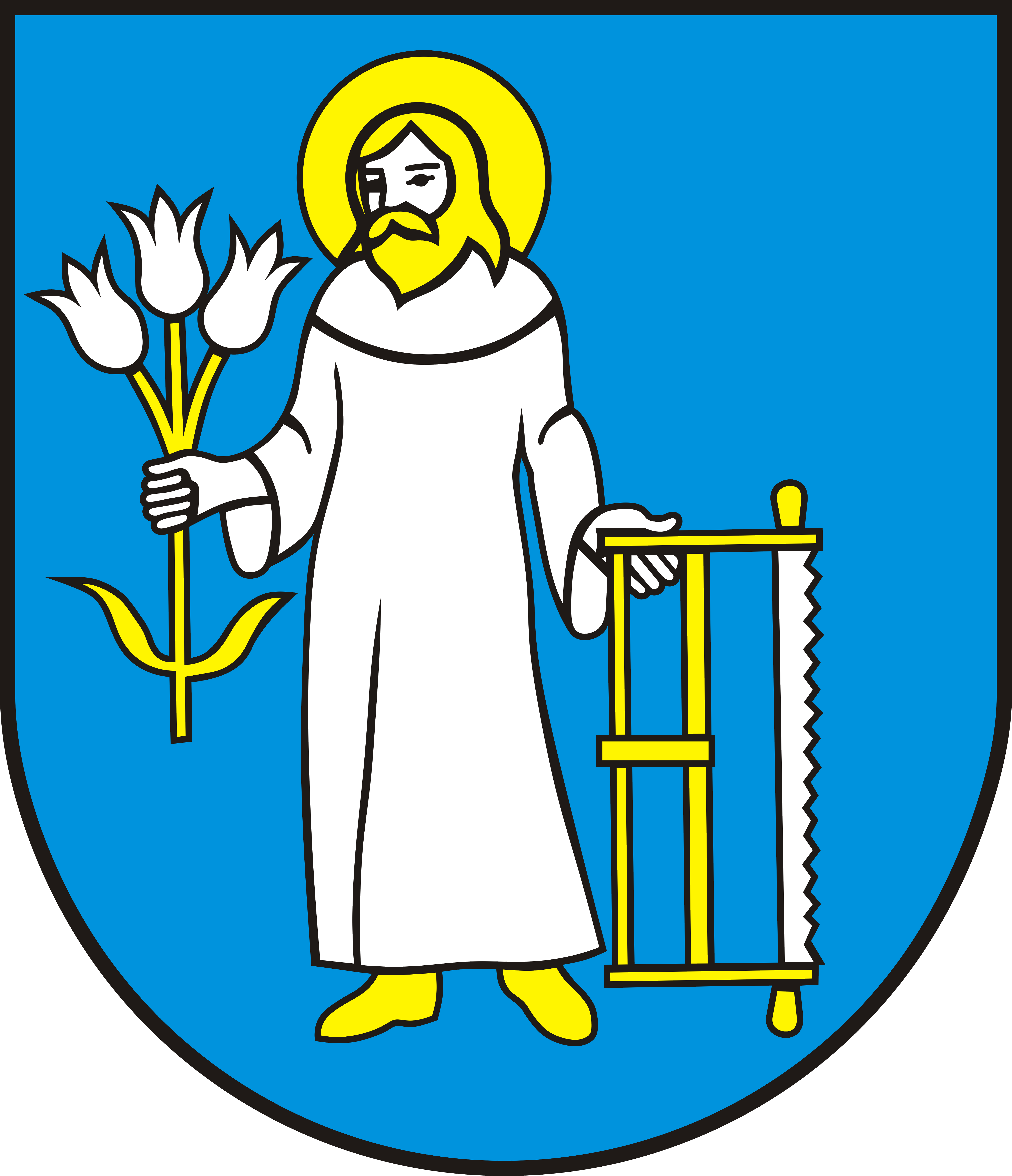 Meno žiadateľa ...................................................................……………….tel. číslo ..................……………..adresa..................................................................…………………………………………………………………...                                                                                      		Obec  Píla								Píla 68								900 89 PílaVEC:  	ŽiadosŤZáväzné stanovisko podľa ust. § 4, odst. 3, písm. d), ch), g), zák. č. 369/1990 Zb. o obecnom zriadenív platnom znení  I.       Žiadateľ :         	.......................................................................................................………………………          	.......................................................................................................………………………           	(meno / názov spoločnosti  a adresa)  II.       Predmet žiadosti:          …………........................................................................................................…………….          	......................................................................................................……………………….            .......................................................................................................……………………….III.      	Miesto stavby:           	.......................................................................................................………………………         	.......................................................................................................………………………      	(druh stavby, popisné číslo, parcelné číslo)              	                                                          ………….................................             	           	                                                    	podpis  žiadateľaPRÍLOHY:-  projektová dokumentácia